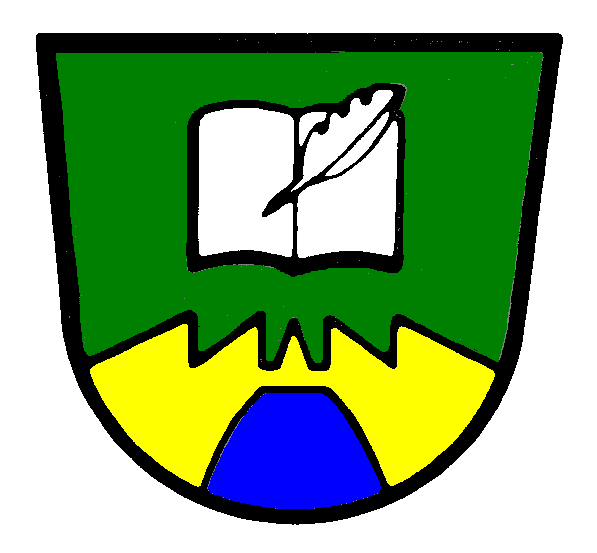 OBČINA RUŠEŽUPANOBČINSKEMU SVETUOBČINE RUŠENAZIV GRADIVA ZA OBRAVNAVO NA OBČINSKEM SVETU:ODLOKo načinu opravljanja lokalne gospodarske javne službe odvajanja in čiščenja komunalne in padavinske odpadne vode v Občini Ruše(druga obravnava)PREDLAGATELJ GRADIVA:županVSEBINA GRADIVA:obrazložitevbesedilo odlokaPOROČEVALEC NA SEJI OBČINSKEGA SVETA:g. Milan Železnik, Lex Localis5.	PRIPRAVLJALEC GRADIVA:Lex LocalisObčinska uprava6.	PREDLOG SKLEPA:Na podlagi 3. in 7. člena Zakona o gospodarskih javnih službah /ZGJS/ (Uradni list RS, št. 32/1993, 30/1998, 127/2006-ZJZP, 38/2010-ZUKN in 57/2011), 149. člena Zakona o varstvu okolja /ZVO-1/ (Uradni list RS, št. 39/2006-UPB1, 49/2006-ZMetD, 66/2006 Odl.US: U-I-51/06-10, 112/2006 Odl.US: U-I-40/06-10, 33/2007-ZPNačrt, 57/2008-ZFO-1A, 70/2008, 108/2009, 48/2012, 57/2012 in 92/2013), 3. člena Zakona o prekrških /ZP-1/ (Uradni list RS, št. 29/2011-UPB8, 21/2013 in 111/2013), Uredbe o odvajanju in čiščenju komunalne in padavinske odpadne vode (Uradni list RS, št. 88/2011, 8/2012 in 108/2013) ter 14. člena Statuta Občine Ruše (Uradno glasilo slovenskih občin, št. 25/2011, 34/2012), je Občinski svet Občine Ruše na svoji ___. seji, dne __.__.2015, sprejel Odlok o načinu opravljanja lokalne gospodarske javne službe odvajanja in čiščenja komunalne in padavinske odpadne vode v občini Ruše.7.	POSTOPEK IN NAČIN SPREJEMA:- dvofazni postopek (druga obravnava)- navadna večina opredeljenih glasov navzočih članov občinskega svetaŠtev.: 	35403  0030/2015Datum: 	15.05.2015 	ŽUPAN 	OBČINE RUŠE 	Uroš RAZPET, u.d.i.a., MBAOBRAZLOŽITEV:Kot smo zapisali že v predstavitvi gradiva ob prvi obravnavi, sprejemamo predmetni odlok predvsem z namenom uskladitve le-tega z Uredbo o odvajanju in čiščenju komunalne in padavinske odpadne vode (Uradni list RS, št. 88/2011, 8/2012 in 108/2012) kot tudi zaradi vzpostavitve pravne podlage za prenos obravnavanih nalog na Režijski obrat Občine Ruše. Glede na to, da med prvo in drugo obravnavo ni prišlo do pomembnih in vsebinskih sprememb besedila (razen nekaj popravkov napak pri sklicevanju na določene člene, oštevilčevanju le-teh, ipd.), izkoriščamo uvodno predstavitev za kratko obrazložitev bistvenih poudarkov v odloku.Torej, v 6. členu odloka smo zapisali, da se javna služba opravlja v režijskem obratu. Kot deklarirani izvajalec predmetne javne službe mora režijski obrat obvezno izvajati:Na območjih poselitve, ki so opremljena z javno kanalizacijo:odvajanje in čiščenje komunalne odpadne vode, ki se odvaja v kanalizacijsko omrežje javne kanalizacije,odvajanje in čiščenje odpadne padavinske odpadne vode, ki se s streh in javnih površin odvaja v kanalizacijsko omrežje javne kanalizacije,upravljanje MČN z zmogljivostjo, manjšo od 50 PE, ki jih zagotavlja občina,upravljanje nepretočnih greznic, ki jih zagotavlja občina in upravlja izvajalec javne službe;Na območjih, ki niso opremljena z javno kanalizacijo:prevzem celotne količine komunalne odpadne vode iz nepretočnih greznic pri uporabniku javne službe in njeno čiščenje na komunalni ali skupni čistilni napravi,prevzem blata iz malih komunalnih čistilnih naprav z zmogljivostjo, manjšo 50 PE, in malih čistilnih naprav z zmogljivostjo enako ali večjo od 50 PE, ki niso objekti javne kanalizacije, v katere se lahko odvaja komunalna odpadna voda iz nestanovanjskih stavb,prve meritve in obratovalni monitoring ali izdelavo ocen obratovanja za male komunalne čistilne naprave z zmogljivostjo, manjšo od 50 PE,prve meritve in obratovalni monitoring za male čistilne naprave z zmogljivostjo enako ali večjo od 50 PE, ki niso objekti javne kanalizacije, v katere se lahko odvaja komunalna odpadna voda iz nestanovanjskih stavb.Režijski obrat mora zagotoviti tudi čiščenje odpadne vode, ki se odvaja v javno kanalizacijo, kot tudi ustrezno obdelavo blata iz ČN.V členih 14 – 18 je predpisana obveznost priključitve stavb na javno kanalizacijo, pogoji za priključitev ter zapisane nekatere izjeme. Nadalje so v členih 21 in 22 zapisane obveznosti izvajalca javne službe v zvezi s praznjenjem greznic in prevzemom blata – velja za območja, ki niso opremljena z javno kanalizacijo. Omenili bi tudi pogoje za prekinitev odvajanja odpadne vode (členi 23 - 25) in aktivnosti, ki jih mora izvajalec javne službe v zvezi s tem izvesti. V poglavju 5 (členi 28 – 31) so zapisane pravice, obveznosti ter prepovedi uporabnikov storitev javne službe, v poglavju 6 viri financiranja javne službe, dočim 7. poglavje opredeljuje infrastrukturo, ki je lokalnega pomena, objekte in naprave v lasti uporabnikov postopke za prenos infrastrukture v last občine.V 39. členu so navedena javna pooblastila izvajalca javne službe, v 40. členu pa je predpisano, da nadzor nad izvajanjem javne službe vrši občinski inšpektor.Izvajalec javne službe je dolžan v roku enega leta po sprejemu tega odloka OSOR predložiti tehnični pravilnik, ki podrobneje opredeljuje določene aktivnosti iz odloka. Omenili bi tudi poglavje 12 – Kazenske določbe, kjer so opredeljeni prekrški ter navedene globe. V Prehodnih in končnih določbah so opredeljeni roki za priključitev na območjih, kjer je kanalizacija že zgrajena kot tudi roki za opustitev greznic. Z dnem uveljavitve tega odloka preneha veljati Odlok o odvajanju in čiščenju komunalne odpadne ter padavinske vode na območju Občine Ruše (MUV, št. 32/2009).PredlogObčinskemu svetu Občine Ruše predlagamo v sprejem Odlok o načinu opravljanja lokalne gospodarske javne službe odvajanja in čiščenja komunalne in padavinske odpadne vode v Občini Ruše.Na podlagi 3. in 7. člena Zakona o gospodarskih javnih službah /ZGJS/ (Uradni list RS, št. 32/1993, 30/1998, 127/2006-ZJZP, 38/2010-ZUKN in 57/2011), 149. člena Zakona o varstvu okolja /ZVO-1/ (Uradni list RS, št. 39/2006-UPB1, 49/2006-ZMetD, 66/2006 Odl.US: U-I-51/06-10, 112/2006 Odl.US: U-I-40/06-10, 33/2007-ZPNačrt, 57/2008-ZFO-1A, 70/2008, 108/2009, 48/2012, 57/2012 in 92/2013), 3. člena Zakona o prekrških /ZP-1/ (Uradni list RS, št. 29/2011-UPB8, 21/2013 in 111/2013), Uredbe o odvajanju in čiščenju komunalne in padavinske odpadne vode (Uradni list RS, št. 88/2011, 8/2012 in 108/2013) in 6. in 14. člena Statuta Občine Ruše (Uradno glasilo slovenskih občin, št. 25/2011, 34/2012), je Občinski svet Občine Ruše na svoji ___. seji, dne __.__.2015, sprejelOdloko načinu opravljanja lokalne gospodarske javne službe odvajanja in čiščenja komunalne in padavinske odpadne vode v Občini Ruše1	Splošne določbečlen(vsebina odloka)(1) Ta odlok določa način opravljanja obvezne lokalne gospodarske javne službe odvajanja in čiščenja komunalne in padavinske odpadne vode (v nadaljevanju: javna služba) na območju Občine Ruše (v nadaljevanju: občina).(2) S tem odlokom se določa način opravljanja javne službe, ki obsega:organizacijsko in prostorsko zasnovo opravljanja javne službe po vrstah in številu izvajalcev,vrsto in obseg storitev in naloge javne službe ter njihovo prostorska razporeditev,pogoje za zagotavljanje in uporabo javnih dobrin, pravice in obveznosti uporabnikov, vire financiranja javne službe in način njihovega oblikovanja, vrsto in obseg objektov in naprav, potrebnih za izvajanje javne službe, ki so lastnina občine ter del javne lastnine, ki je javno dobro in varstvo, ki ga uživa,nadzor nad izvajanjem javne službe,kazenske določbe.člen(javna služba)(1) Javna služba obsega naslednje naloge:odvajanje in čiščenje komunalne odpadne vode, ki se odvaja v javno kanalizacijo;prevzem komunalne odpadne vode in blata iz nepretočnih greznic, malih komunalnih čistilnih naprav z zmogljivostjo, manjšo od 50 PE, in malih čistilnih naprav z zmogljivostjo enako ali večjo od 50 PE, ki niso objekti javne kanalizacije, na območju poselitve, ki ni opremljeno z javno kanalizacijo, v katere se lahko odvaja komunalna odpadna voda iz nestanovanjskih stavb;čiščenje in obdelava komunalne odpadne vode in blata iz prejšnje alineje na komunalni ali skupni čistilni napravi;zagotavljanje izvedbe prvih meritev in obratovalnega monitoringa za male komunalne čistilne naprave z zmogljivostjo enako ali večjo od 50 PE, ki niso objekti javne kanalizacije, na območju poselitve, ki ni opremljeno z javno kanalizacijo, v katere se lahko odvaja komunalna odpadna voda iz nestanovanjskih stavb;odvajanje in čiščenje padavinske odpadne vode, ki se odvaja v javno kanalizacijo z javnih površin in streh.(2) Odvajanje in čiščenje industrijske odpadne vode ter padavinske vode s površin, ki niso javne, se ne šteje za javno službo, tudi če se takšna odpadna voda odvaja v javno kanalizacijo in čisti v komunalni ali skupni čistilni napravi.(3) Za javno službo se šteje tudi odvajanje in čiščenje padavinske odpadne vode, ki se odvaja v javno kanalizacijo z zasebnih utrjenih površin, ki niso večje od 100m2 in ki pripadajo stavbi, iz katere se odvaja komunalna odpadna voda ali padavinska odpadna voda s streh.člen(uporabniki)(1) Uporabniki javne službe so lastniki stavbe, dela stavbe ali gradbenega inženirskega objetka in upravljavci javnih površin, za katere se zagotavlja izvajanje javne službe.(2) Ne glede na prejšnji odstavek v primeru solastništva stavbe, dela stavbe ali gradbenega inženirskega objekta obveznosti uporabnika javne službe lahko izvaja eden od lastnikov, če je med njimi o tem dosežen pisni dogovor.(3) Ne glede na prvi odstavek tega člena v večstanovanjskih stavbah brez upravnika obveznosti uporabnika javne službe lahko izvaja eden od lastnikov stavbe, če je med njimi o tem dosežen pisni dogovor.(4) Ne glede na prvi odstavek tega člena v večstanovanjskih stavbah z upravnikom obveznosti uporabnika javne službe izvaja upravnik stavbe, ki zagotavlja porazdelitev stroškov med lastniki stavbe v skladu s predpisom, ki ureja stanovanja.člen(izrazi)Izrazi uporabljeni v tem odloku imajo enak pomen kot je določeno v zakonu s področja varstva okolja in v podzakonskih predpisih, ki so izdani na njegovi podlagi. člen(uporaba predpisov)Za vprašanja v zvezi z opravljanjem javne službe iz prvega člena tega odloka, ki niso posebej urejena s tem odlokom, se uporabljajo republiški predpisi s področja varstva okolja. 2	Organizacijska in prostorska zasnova opravljanja javne službečlen(oblika zagotavljanja javne službe)Javna služba se opravlja v režijskem obratu.3	Vrste in obseg storitev javne službe ter njihova prostorska razporeditev člen(zagotavljanje javne službe)Občina zagotavlja javno službo na območju celotne občine na podlagi tega odloka v skladu z uredbo, ki ureja odvajanje in čiščenje komunalne in padavinske odpadne vode.člen(obvezne storitve na območju poselitve ali njegovem delu, ki je opremljen z javno kanalizacijo)(1) Kot obvezno storitev javne službe mora izvajalec javne službe na območju ali njegovem delu, ki je opremljeno z javno kanalizacijo, zagotavljati:odvajanje in čiščenje komunalne odpadne vode, ki se odvaja v kanalizacijsko omrežje javne kanalizacije, inodvajanje in čiščenje odpadne padavinske odpadne vode, ki se s streh in javnih površin odvaja v kanalizacijsko omrežje javne kanalizacije.(2) v okviru javne službe mora izvajalec javne službe upravljati:male čistilne naprave z zmogljivostjo manjšo od 50 PE, ki jih zagotavlja občina, nepretočne greznice, ki jih zagotavlja občina in upravlja izvajalec javne službe.(3) Izvajalec javne službe mora zagotavljati odvajanje in čiščenje:padavinske odpadne vode, ki se odvaja v javno kanalizacijo s površin, ki niso javne površine, inindustrijske odpadne vode, ki se odvaja v javno kanalizacijo.(4) Storitve iz prejšnjega odstavka izvajalec javne službe izvaja v okviru prostih zmogljivosti javne kanalizacije kot posebno storitev z uporabo javne infrastrukture in v soglasju z lastnikom infrastrukture.(5) V primeru prekinitve odvajanja ali čiščenja odpadne vode, ki se odvaja v javno kanalizacijo, mora izvajalec javne službe izvesti vse potrebne ukrepe, da prepreči škodljive vplive na življenje ali zdravje ljudi in živali, okolje in lastnino.člen(obvezne storitve na območjih, ki niso opremljena z javno kanalizacijo)(1) Kot obvezno storitev javne službe mora izvajalec javne službe na območju poselitve, ki ni opremljeno z javno kanalizacijo, in za stavbe ali za funkcionalno zaokroženo skupino stavb izven teh območij, zagotavljati:prevzem celotne količine komunalne odpadne vode iz greznic pri uporabniku javne službe in njeno čiščenje na komunalni ali skupni čistilni napravi;prevzem blata iz malih komunalnih čistilnih naprav z zmogljivostjo, manjšo 50 PE, in malih čistilnih naprav z zmogljivostjo enako ali večjo od 50 PE, ki niso objekti javne kanalizacije, v katere se lahko odvaja komunalna odpadna voda iz nestanovanjskih stavb. Izvajalec javne službe zagotoviti prevzem blata pri uporabniku javne službe v skladu z navodili za obratovanje male komunalne čistilne naprave, vendar najmanj enkrat na tri leta, ter njegovo obdelavo na komunalni ali skupni čistilni napravi;prve meritve in obratovalni monitoring ali izdelavo ocen obratovanja za male komunalne čistilne naprave z zmogljivostjo, manjšo od 50 PE, v skladu s predpisi, ki urejajo emisijo snovi pri odvajanju odpadne vode iz malih komunalnih čistilnih naprav in prve meritve in obratovalni monitoring odpadnih voda, inprve meritve in obratovalni monitoring za male čistilne naprave z zmogljivostjo enako ali večjo od 50 PE, ki niso objekti javne kanalizacije, v katere se lahko odvaja komunalna odpadna voda iz nestanovanjskih stavb, v skladu s predpisi, ki urejajo emisijo snovi pri odvajanju odpadne vode iz malih komunalnih čistilnih naprav in prve meritve in obratovalni monitoring odpadnih voda.(2) V primeru uporabe blata, ki nastaja na kmetijskem gospodarstvu in je, v skladu s predpisom, ki ureja uporabo blata iz komunalnih čistilnih naprav v kmetijstvu, zmešano skupaj s komunalno odpadno vodo, z gnojevko oziroma gnojnico ter skladiščeno najmanj šest mesecev pred uporabo za gnojilo v kmetijstvu, izvajalec javne službe kot obvezno storitev javne službe zagotavlja samo storitve iz tretje alineje prejšnjega odstavka.(3) Določbe prejšnjega odstavka se lahko uporabljajo samo v primeru, če lastnik nepretočne greznice ali male komunalne čistilne naprave z zmogljivostjo, manjšo od 50 PE, izvajalcu javne službe ob vsakokratni izvedbi storitve iz tretje alineje prvega odstavka tega člena predloži pisno izjavo, da je uporaba blata za gnojilo v kmetijstvu, v skladu s predpisom, ki ureja uporabo blata iz komunalnih čistilnih naprav v kmetijstvu.(4) Ne glede na prvi odstavek tega člena se za stavbe izven območij poselitve, ki so priključene na kanalizacijsko omrežje javne kanalizacije, uporabljajo določbe iz prejšnjega člena.člen(čiščenje odpadne vode in obdelava blata)(1) Za komunalno, industrijsko ali padavinsko odpadno vodo, ki se odvaja v javno kanalizacijo, in komunalno odpadno vodo iz nepretočnih greznic mora izvajalec javne službe zagotoviti ustrezno čiščenje na komunalni čistilni napravi, skupni čistilni napravi ali čistilni napravi za padavinsko odpadno vodo.(2) Za neobdelano blato iz malih komunalnih čistilnih naprav in komunalnih ali skupnih čistilnih naprav, ki niso opremljene za obdelavo blata, mora izvajalec javne službe zagotoviti ustrezno obdelavo na komunalni ali skupni čistilni napravi, ki je opremljena za obdelavo blata.(3) Obveznosti iz prvega in drugega odstavka tega člena, ki se nanašajo na komunalno odpadno vodo in blato, ki nastane pri čiščenju komunalne odpadne vode, ter na padavinsko odpadno vodo s streh in javnih površin, ki se odvaja v javno kanalizacijo, izvajalec javne službe izvaja v okviru obveznih storitev iz 8. in 9. člena tega odloka.člen(načrt gospodarjenja z blatom)(1) Če je izvajalec javne službe upravljavec komunalne ali skupne čistilne naprave, mora kot povzročitelj odpadkov izdelati načrt gospodarjenja z blatom v skladu s predpisom, ki ureja ravnanje z odpadki. V načrt gospodarjenja z blatom mora izvajalec javne službe vključiti tudi ravnanje z neobdelanim blatom, ki ga prevzema v skladu z drugim odstavkom prejšnjega člena.(2) Načrt gospodarjenja z blatom iz prejšnjega odstavka mora biti izdelan v skladu z operativnim programom, ki ureja ravnanje z blatom iz komunalnih ali skupnih čistilnih naprav. člen(program odvajanja in čiščenja komunalne in padavinske odpadne vode)(1) Javna služba se mora izvajati v skladu s programom odvajanja in čiščenja komunalne in padavinske odpadne vode, ki ga pripravi izvajalec javne službe v skladu z določili uredbe, ki ureja odvajanje in čiščenje komunalne in padavinske odpadne vode, za obdobje štirih koledarskih let in ga pošlje občini v potrditev najkasneje do 31. oktobra v koledarskem letu pred začetkom njegove veljavnosti. Po potrditvi občine program potrdi odgovorna oseba izvajalca javne službe.(2) V primeru sprememb v času veljavnosti programa iz prejšnjega odstavka tega člena izvajalec javne službe program spremeni in ga pošlje občini v potrditev. Po potrditvi občine program potrdi odgovorna oseba izvajalca javne službe. (3) Občina program potrdi, če je skladen z določili tega odloka.(4) Program iz prvega odstavka tega člena mora izvajalec javne službe objaviti na svetovnem spletu ter uporabnikom javne službe omogočiti vpogled tudi v tiskani izvod na sedežu izvajalca javne službe.4	Pogoji za zagotavljanje in uporabo storitev javne službe4.1	Odvajanje in čiščenje komunalne odpadne vode iz stavbčlen(opremljenost z javno kanalizacijo)Območje poselitve mora biti zaradi izvajanja javne službe opremljeno z javno kanalizacijo z zagotovljenim čiščenjem odpadne vode v skladu s predpisom, ki ureja emisijo snovi pri odvajanju odpadne vode iz komunalnih čistilnih naprav, ali s predpisom, ki ureja emisijo snovi pri odvajanju odpadne vode iz malih komunalnih čistilnih naprav. člen(odvajanje in čiščenje komunalne odpadne vode iz stavb)(1) Komunalna odpadna voda, ki nastaja v stavbi na območju iz prejšnjega člena, ki je opremljeno z javno kanalizacijo, se mora odvajati neposredno v javno kanalizacijo. (2) V javno kanalizacijo se mora neposredno odvajati tudi komunalna odpadna voda, ki nastaja v stavbi izven območja iz prejšnjega člena, ki je opremljeno z javno kanalizacijo, če je letna obremenitev zaradi nastajanja komunalne odpadne vode, preračunana na 1 m dolžine kanalskega voda, ki ga je treba zagotoviti za priključitev na javno kanalizacijo, večja od 0,02 PE, odvajanje komunalne odpadne vode iz stavbe, ki nastaja nad nivojem terena, pa je mogoče brez naprav za prečrpavanje. (3) Ne glede na prvi odstavek tega člena se lahko na območjih iz prejšnjega člena komunalna odpadna voda izjemoma odvaja v malo komunalno čistilno napravo z zmogljivostjo, manjšo od 50 PE, ki jo zagotavlja občina, če je letna obremenitev zaradi nastajanja komunalne odpadne vode, preračunana na 1 m dolžine kanalskega voda, ki ga je treba zagotoviti za priključitev stavbe na kanalizacijsko omrežje javne kanalizacije, manjša od 0,02 PE, odvajanje komunalne odpadne vode iz stavbe, ki nastaja nad nivojem terena, v kanalizacijsko omrežje javne kanalizacije pa ni mogoče brez naprav za prečrpavanje, malo čistilno napravo pa upravlja izvajalec javne službe. (4) Ne glede na prvi odstavek tega člena se lahko na območjih iz prejšnjega člena komunalna odpadna voda izjemoma odvaja v nepretočno greznico, ki jo zagotavlja občina in upravlja izvajalec javne službe, če so izpolnjeni pogoji iz predpisa, ki ureja emisijo snovi pri odvajanju odpadne vode iz malih komunalnih čistilnih naprav, in če je letna obremenitev zaradi nastajanja komunalne odpadne vode, preračunana na 1 m dolžine kanalskega voda, ki ga je treba zagotoviti za priključitev stavbe na kanalizacijsko omrežje javne kanalizacije, manjša od 0,02 PE, odvajanje komunalne odpadne vode iz stavbe, ki nastaja nad nivojem terena, v kanalizacijsko omrežje javne kanalizacije pa ni mogoče brez naprav za prečrpavanje. (5) Na območjih, ki niso območja iz prejšnjega člena, morajo lastniki stavb zagotoviti odvajanje in čiščenje komunalne odpadne vode v mali komunalni čistilni napravi z zmogljivostjo, manjšo od 50 PE, v skladu s predpisom, ki ureja emisijo snovi pri odvajanju odpadne vode iz malih komunalnih čistilnih naprav, njen upravljavec pa mora zagotoviti prevzem blata z uporabo storitev javne službe. (6) Ne glede na prejšnji odstavek se lahko, če je skupna obremenitev zaradi odvajanja odpadne vode iz stavb manjša od 50 PE, komunalna odpadna voda, ki nastaja v stavbi ali stavbah, izjemoma zbira v nepretočni greznici, če so izpolnjeni pogoji iz predpisa, ki ureja emisijo snovi pri odvajanju odpadne vode iz malih komunalnih čistilnih naprav in če je letna obremenitev zaradi nastajanja komunalne odpadne vode, preračunana na 1 m dolžine kanalskega voda, ki ga je treba zagotoviti za priključitev stavbe na kanalizacijsko omrežje javne kanalizacije, manjša od 0,02 PE, odvajanje komunalne odpadne vode iz stavbe, ki nastaja nad nivojem terena, v kanalizacijsko omrežje javne kanalizacije pa ni mogoče brez naprav za prečrpavanje, njen upravljavec pa mora zagotoviti prevzem celotne količine komunalne odpadne vode z uporabo storitev javne službe. (7) Na območjih, ki niso območja iz prejšnjega člena, se lahko komunalna odpadna voda iz nestanovanjskih stavb odvaja v malo komunalno čistilno napravo z zmogljivostjo, enako ali večjo od 50 PE, ki ni objekt javne kanalizacije in je v lasti in upravljanju lastnika ali lastnikov nestanovanjskih stavb, iz katerih se odvaja komunalna odpadna voda, njen upravljavec pa mora zagotavljati prevzem blata z uporabo storitev javne službe.4.2	Odvajanje in čiščenje komunalne odpadne vode na območjih poselitve, ki je opremljeno z javno kanalizacijo4.2.1	Priključitev na javno kanalizacijočlen(priključitev na javno kanalizacijo)(1) Priključitev na javno kanalizacijo mora biti omogočena za vsako stavbo, v kateri nastaja komunalna odpadna voda, na območju poselitve, ki je opremljeno z javno kanalizacijo. Šteje se, da je območje poselitve opremljeno z javno kanalizacijo, če je mesto priključitve na javno kanalizacijo od objekta oddaljeno manj kot 50 m in ni fizičnih ovir za priključitev objekta.(2) Izvajalec javne službe mora najkasneje v treh (3) mesecih po prevzemu kanalizacijskega voda v upravljanje obvestiti bodočega uporabnika, da je priključitev njegovega objekta na javno kanalizacijo obvezna in mu posredovati pogoje za priključitev. Priključitev na javno kanalizacijo se mora, pod nadzorom izvajalca javne službe, opraviti v roku dvanajstih (12) mesecev od prejema obvestila o obvezni priključitvi.člen(kanalizacijski priključek)(1) Kanalizacijski priključek je del interne kanalizacije in poteka od mesta priključitve na sekundarno kanalizacijsko omrežje javne kanalizacije do vključno zadnjega revizijskega jaška pred stavbo, ki je priključena na javno kanalizacijo. Če revizijskega jaška ni na parceli, na kateri stoji stavba, kanalizacijski priključek poteka do zunanje stene stavbe.(2) Kanalizacijski priključek ni objekt javne kanalizacije in pripada stavbi ali gradbenemu inženirskemu objektu, v katerem nastaja komunalna ali padavinska odpadna voda. (3) Stroški izgradnje in vzdrževanja kanalizacijskega priključka bremenijo uporabnika javne službe. (4) Izgradnjo kanalizacijskega priključka lahko uporabnik javne službe naroči pri izvajalcu javne službe, ki mu za izgradnjo lahko zaračuna dejanske stroške v skladu z veljavnim cenikom izvajalca javne službe. O izgradnji kanalizacijskega priključka skleneta uporabnik in izvajalec javne službe posebno pogodbo.(5) Uporabnik lahko zgradi kanalizacijski priključek po predhodnem soglasju izvajalca javne službe v lastni režiji.(6) Uporabnik je dolžan zgraditi kanalizacijski priključek v skladu z določbami tehničnega pravilnika. (7) Izvajalec javne službe izda na podlagi prijave uporabnika, po končani montaži in preizkusu vodotesnosti, uporabniku potrdilo, da je kanalizacijski priključek zgrajen v skladu z določbami tehničnega pravilnika v roku 30 dni po prejemu prijave uporabnika.(8) Izvajalec javne službe zavrne izdajo potrdila iz prejšnjega odstavka tega člena z odločbo, če kanalizacijski priključek ni zgrajen v skladu z določbami tehničnega pravilnika in naloži uporabniku odpravo pomanjkljivosti. člen(prijava gradnje kanalizacijskega priključka)(1) Uporabnik mora najmanj 30 dni pred začetkom gradnje kanalizacijskega priključka prijaviti izvajalcu javne službe začetek gradnje kanalizacijskega priključka ter si na podlagi pisne vloge pridobiti tehnične smernice za gradnjo kanalizacijskega priključka na podlagi določb tehničnega pravilnika. (2) K pisni vlogi iz prvega odstavka tega člena mora uporabnik priložiti:pravnomočno gradbeno dovoljenje za objekt, ki se priključuje na javno kanalizacijo, ali dokazilo, da je bil objekt zgrajen pred letom 1967,načrt kanalizacijskega priključka,potrjen izris iz katasterskega načrta za objekt, ki se priključuje na javno kanalizacijo,grafični prikaz, iz katerega je razvidna lega in tlorisna velikost objekta (situacija) ter predvideni priključki na javno infrastrukturo,dokazilo o ustanovljeni služnosti na zemljiščih, preko katerih naj bi potekal kanalizacijski priključek, v primeru, če investitor poveri gradnjo priključka na kanalizacijo izvajalcu javne službe. člen(priključitev spojnega kanala kanalizacijskega priključka na javno kanalizacijo)(1) Neposredno priključitev spojnega kanala kanalizacijskega priključka na javno kanalizacijo izvede na stroške uporabnika izvajalec javne službe, na podlagi izdanega potrdila iz sedmega odstavka 16. člena tega odloka. (2) Priključitev spojnega kanala na javno kanalizacijo ni dovoljena, če:je javna kanalizacija v takem stanju, da ne zagotavlja kvalitetnega odvajanja odpadnih vod,odpadne vode vsebujejo snovi, ki jih ni mogoče mehansko in biološko očistiti, oziroma so te odpadne vode po kvaliteti v nasprotju z veljavnimi predpisi,izvajalec javne službe ni izdal potrdila iz sedmega odstavka 16. člena tega odloka.4.2.2	Odklop kanalizacijskega priključka z javne kanalizaciječlen(odklop kanalizacijskega priključka z javne kanalizacije)(1) Odklop kanalizacijskega priključka z javne kanalizacijo je dovoljen na predlog lastnika objekta v primeru rušenja priključnega objekta.(2) Kanalizacijski priključek se odklopi na stroške lastnika objekta tako, da se zamaši na mestu priključitve na javno kanalizacijo. (3) Vlogo za odklop kanalizacijskega priključka z javne kanalizacije mora lastnik objekta, ki objekt ruši, podati v pisni obliki, najkasneje 30 dni pred predvidenim odklopom priključka. O vlogi za odklop kanalizacijskega priključka z javne kanalizacije mora izvajalec javne službe odločiti z upravno odločbo.(4) Izvajalec javne službe ima pravico odklopiti priključek z javne kanalizacije na podlagi odločbe pristojnega inšpektorja, če uporabnik ne spoštuje določil republiških predpisov, tega odloka in tehničnega pravilnika. Pred odklopom kanalizacijskega priključka z javne kanalizacije mora dati izvajalec javne službe uporabniku primeren rok za odpravo pomanjkljivosti, ki pa ne sme biti krajši od 30 dni in ne daljši od 90 dni. 4.3	Prevzem in obdelava gošč iz premičnih suhih stranišč  člen(prevzem in obdelava gošč iz premičnih suhih stranišč)(1) Izvajalec javne službe je dolžan zagotoviti prevzem in obdelavo gošč iz premičnih suhih stranišč.(2) Stroške prevzema in obdelave gošč zaračuna izvajalec javne službe lastniku premičnega suhega stranišča oz. uporabniku, ki preda goščo v obdelavo na podlagi cenika izvajalca javne službe. 4.4	Odvajanje in čiščenje odpadne komunalne in padavinske vode v naselju ali delu naselja, ki ni opremljeno z javno kanalizacijočlen(praznjenje nepretočnih greznic)(1) Izvajalec javne službe mora zagotoviti redno praznjenje nepretočnih greznic v naselju ali delu naselja, ki ni opremljeno z javno kanalizacijo in prevzem, čiščenje ter obdelavo komunalne odpadne vode in neobdelanega blata pri upravljavcu komunalne ali skupne čistilne naprave.(2) Izvajalec javne službe zaračuna uporabniku stroške praznjenja nepretočnih greznic in prevzema, čiščenja ter obdelave komunalne odpadne vode in neobdelanega blata pri upravljavcu komunalne ali skupne čistilne naprave iz prvega tega člena, na podlagi cenika izvajalca javne službe. člen(prevzem blata iz obstoječih greznic in malih komunalnih čistilnih naprav)(1) Izvajalec javne službe mora zagotoviti prevzem blata iz obstoječih greznic oziroma malih komunalnih čistilnih naprav ter njegovo obdelavo na komunalni ali skupni čistilni napravi.(2) Prevzem blata iz objektov, navedenih v prvem odstavku tega člena, mora izvajalec javne službe zagotoviti najmanj enkrat na tri leta.(3) Stroške prevzema blata objektov, navedenih v prvem odstavku tega člena, zaračuna izvajalec javne službe uporabniku na podlagi cenika izvajalca javne službe.(4) Določila tega člena se ne uporabljajo za obstoječe greznice oziroma male komunalne čistilne naprave, iz katerih se blato uporablja v skladu s predpisom, ki ureja uporabo blata iz komunalnih čistilnih naprav v kmetijstvu. 4.5	Prekinitev odvajanja komunalne in padavinske odpadne vodečlen(trajna prekinitev odvajanja komunalne in padavinske odpadne vode)(1) Izvajalec javne službe lahko na stroške uporabnika brez odjave in brez odgovornosti za morebitno škodo, ki nastane ob tem, prekine odvajanje komunalne in padavinske odpadne vode v javno kanalizacijo s prekinitvijo dobave vode iz javnega vodovoda v soglasju z izvajalcem gospodarske javne službe oskrbe s pitno vodo, če:z odvodom odpadne vode povzroča nevarnost za vodni vir ali javni vodovod,stanje interne kanalizacije in kanalizacijskega priključka ogroža zdravje uporabnikov,odpadne vode uporabnika ogrožajo zdravje občanov in varno obratovanje javne kanalizacije, kvaliteta odpadne vode na izpustu v kanalizacijo ne ustreza zahtevam veljavne zakonodaje,če niso izpolnjeni pogoji za priključitev na javno kanalizacijo, določeni s tem odlokom in tehničnim pravilnikom,če uporabnik ne izpolnjuje pogojev, določenih s tem odlokom in tehničnim pravilnikom,če uporabnik ne poravna računov za izvajanje storitev javne službe tudi po prejemu opomina, vendar s tem ne sme biti prizadet drug uporabnik,če uporabnik pisno zahteva odklop kanalizacijskega priključka zaradi rušenja objekta.(2) Uporabnik mora v primeru prekinitve odvajanja komunalne in padavinske odpadne vode iz prvega odstavka tega člena prekiniti črpanje vode iz lastnih virov ali virov, pridobljenih na podlagi koncesije.(3) Odvajanje komunalne in padavinske odpadne vode iz prvega odstavka tega člena se prekine za določen čas do odprave vzroka za prekinitev. (4) Stroške prekinitve odvajanja komunalne odpadne in padavinske vode in stroške ponovne priključitve na javno kanalizacijo ter vse morebitne stroške, ki so nastali kot posledica vzroka prekinitve, mora pred ponovno priključitvijo na javno kanalizacijo poravnati uporabnik. Uporabnik je dolžan poravnati tudi stroške za škodo na objektih in napravah javne kanalizacije, če je nastala škoda na teh objektih in napravah zaradi njegovega ravnanja.(5) Stroški prekinitve odvajanja komunalne in padavinske odpadne vode in stroški ponovne priključitve na javno kanalizacijo se določijo s cenikom storitve izvajalca javne službe. Stroške za škodo iz prejšnjega odstavka tega člena ugotovi izvajalec javne službe.člen(začasna prekinitev odvajanja komunalne in padavinske odpadne vode)(1) Izvajalec javne službe lahko začasno prekine odvajanje komunalne in padavinske odpadne vode zaradi izvedbe planiranih vzdrževalnih del na objektih in napravah javne kanalizacije, za čas odprave nepredvidljivih okvar na objektih in napravah javne kanalizacije. (2) O prekinitvi odvajanja komunalne in padavinske odpadne vode iz prejšnjega odstavka tega člena mora izvajalec javne službe uporabnike obvestiti preko sredstev javnega obveščanja in na drug krajevno običajen način vsaj 8 dni pred prekinitvijo.(2) V primeru nepredvidljivih prekinitev, ki trajajo do ene ure, obveščanje iz prejšnjega odstavka tega člena ni obvezno.člen(prekinitev odvajanja komunalne in padavinske odpadne vode v primeru višje sile)(1) V primeru višje sile, kot so potres, požar, poplave, vdori in izlitja škodljivih snovi v javno kanalizacijo, onesnaženja vodnih virov in podobno, ima izvajalec javne službe pravico brez povračila škode prekiniti odvajanje komunalne in padavinske odpadne vode. (2) Izvajalec javne službe mora v primerih iz prejšnjega odstavka postopati skladno s sprejetimi načrti za take primere. (3) Izvajalec javne službe mora uporabnike o prekinitvi odvajanja komunalne in padavinske odpadne vode zaradi razlogov iz prvega odstavka tega člena obvestiti preko sredstev javnega obveščanja in na drug krajevno običajen način.4.6	Evidencečlen(evidence)Izvajalec javne službe mora voditi evidence v skladu s predpisi, ki veljajo za področje izvajanja javne službe.4.7	Obveščanje uporabnikov javne službečlen(obveščanje uporabnikov javne službe)(1) Izvajalec javne službe mora uporabnike javne službe, ki so priključeni na javno kanalizacijo, pisno obveščati:na kateri komunalni ali skupni čistilni napravi se čisti komunalna in padavinska odpadna voda, ki se odvaja v javno kanalizacijo, ino pogojih odvajanja komunalne in padavinske odpadne vode v javno kanalizacijo.(2) Izvajalec javne službe mora uporabnike javne službe, ki so lastniki ali upravljavci nepretočnih greznic, obstoječih greznic, malih komunalnih čistilnih naprav z zmogljivostjo, manjšo od 50 PE, in malih komunalnih čistilnih naprav, ki niso objekti javne kanalizacije, v katere se odvaja komunalna odpadna voda iz nestanovanjskih stavb, pisno obveščati:na kateri komunalni ali skupni čistilni napravi se čisti ali obdeluje komunalno odpadno vodo in blato,o rokih prevzema in drugih pogojih za prevzem komunalne odpadne vode in blata pri uporabnikih storitev, o rokih in času izvedbe prvih meritev in obratovalnega monitoringa oziroma izdelave ocene obratovanja za male komunalne čistilne naprave z zmogljivostjo, manjšo od 50 PE, in o rokih in času izvedbe prvih meritev in obratovalnega monitoringa za male komunalne čistilne naprave, ki niso objekti javne kanalizacije, v katere se odvaja komunalna odpadna voda iz nestanovanjskih stavb. (3) Izvajalec javne službe mora obveščanje iz prvega in drugega odstavka tega člena izvesti najpozneje v treh mesecih po sprejemu programa odvajanja in čiščenja komunalne odpadne vode ali najmanj osem dni pred spremembo pogojev iz prvega odstavka tega člena.(4) Izvajalec javne službe mora uporabnike javne službe iz drugega odstavka tega člena obvestiti o datumu dejanskega opravljanja obveznih storitev javne službe s priporočeno pošto najmanj 15 dni pred predvideno izvedbo storitve.(5) Uporabniki javne službe iz prejšnjega odstavka lahko zahtevajo spremembo datuma opravljanja obveznih storitev javne službe najmanj osem dni pred predvideno izvedbo storitve. V tem primeru mora biti obvezna storitev izvedena najpozneje v 30 dneh po poslani zahtevi.5	Pravice in obveznosti uporabnikov storitev javne službe ter prepovedičlen(pravice uporabnikov storitev javne službe)Uporabniki imajo pravico do trajnega, nemotenega in kvalitetnega zagotavljanja storitev izvajalca javne službe, ki je enako dostopna vsem uporabnikom na območju občine. člen(obveznosti uporabnikov storitev javne službe)(1) Uporabniki imajo naslednje obveznosti:zgraditi objekt in naprave interne kanalizacije skladno s tehnično dokumentacijo in izdanim soglasjem izvajalca javne službe,omogočiti izvajalcu javne službe pregled interne kanalizacije in sestavo odpadne vode v vsakem času, tudi izven obratovalnega časa,redno vzdrževati interno kanalizacijo, z vsemi objekti in napravami, priključek, interne čistilne naprave in voditi dnevnik obratovanja posamezne interne čistilne naprave,pravočasno opozarjati na ugotovljene pomanjkljivosti na javni kanalizaciji,obveščati izvajalca javne službe o vseh spremembah pogojev za priključitev,redno plačevati odvajanje in čiščenje komunalne in padavinske odpadne vode na podlagi izdanih računov,odvajati odpadno vodo, ki ne prekoračuje mejnih koncentracij, določenih s predpisi, dolžnost prijaviti izvajalcu javne službe vsako spremembo količine in kvalitete odpadne vode takoj, ko ugotovijo spremembo,dolžnost spremeniti priključek v primeru spremembe pogojev odvajanja komunalne in padavinske odpadne vode,uporabniki, ki odvajajo v javno kanalizacijo industrijsko odpadno vodo, morajo najmanj štirikrat letno oziroma ob vseh spremembah, predložiti izvajalcu javne službe analizo odpadne vode, izdelavno v skladu s predpisi,če naprava za predčiščenje ne dosega predpisanih učinkov, morajo izvajalca pismeno obvestiti o spremembah načina obratovanja čistilne naprave ali o uvedbi dodatnih tehnoloških postopkov, ki bodo zagotovili doseganje zahtevanih učinkov predčiščenja,pisno obveščati izvajalca javne službe o spremembi naslova, lastništva stavbe in spremembah na stavbi, ki imajo vpliv na odvajanje in čiščenje komunalne in padavinske odpadne vode in obračun stroškov,dovoliti oziroma omogočiti izvajalcu javne službe dostop do obračunskega vodomera oziroma do merilnega mesta,dovoliti opravljanje del na svoji lastnini, kadar gre za kontrolo kanalizacijskega priključka in interne kanalizacije ali ugotavljanja količin in lastnosti odpadne vode,upoštevati ukrepe in objave v primeru motenj pri odvajanju in čiščenju odpadne vode. (2) Uporabniki ne smejo prekiniti odvajanja komunalne in padavinske odpadne vode drugemu uporabniku, ali ga z nestrokovnim delom onemogočiti. člen(prepovedi)(1) Uporabnik ne sme v javno kanalizacijo odvajati ali izliti komunalno odpadno vodo, ki bi lahko:povzročila požar ali nevarnost eksplozije,povzročila korozijo ali kako drugače poškodovala kanal, naprave, opremo in ogrožale zdravje ljudi,povzročale ovire v kanalih ali kako drugače motile delovanje sistema zaradi odlaganja usedlin in lepljivih snovi,stalno ali občasno povzročala hidravlične preobremenitve in tako škodljivo vplivala na delovanje javne kanalizacije,povzročala, da v kanalih nastajajo škodljivi plini,povzročala ogrevanje odpadne vode preko predpisane temperature,zavirala tehnološke postopke na čistilni napravi,povzročala onesnaženje z radioaktivnimi snovmi,vsebovala drugo snov, ki šteje za nevarno ali škodljivo snov in katere koncentracija je nad s predpisi dovoljenimi mejnimi vrednostmi.(2) Prav tako je pri ločenem sistemu v fekalno kanalizacijo prepovedano odvajati padavinsko, izvorno ali drenažno vodo, v meteorno kanalizacijo pa industrijsko ali komunalno odpadno vodo.(3) V primeru, da nastane na objektih in napravah javne kanalizacije škoda zaradi nepravilnega ravnanja uporabnika, je ta dolžan izvajalcu javne službe poravnati stroške za odpravo škode.člen(obveznosti izvajalcev del)(1) Izvajalci del, kateri izvajajo vzdrževalna in druga dela na cestah, ulicah in trgih ter s svojimi deli posegajo v in na območje kanalizacijskega omrežja oziroma drugih naprav in objektov, ki so potrebni za odvodnjavanje in čiščenje odpadnih in padavinskih voda, si morajo predhodno pridobiti soglasje izvajalca javne službe. (2) Izvajalci del morajo pri vzdrževanju in rekonstrukciji cest, ulic in trgov vzpostaviti kanalizacijsko omrežje in naprave v prvotno stanje. (3) Upravljavci drugih objektov in naprav (vodovod, elektro omrežje, toplovod, plinovod, telefonsko omrežje itd.) morajo pri opravljanju del na svojih objektih in napravah zagotoviti, da ostane kanalizacijsko omrežje in naprave nepoškodovane. V primeru poškodb morajo naročiti popravila pri izvajalcu javne službe.6	Viri financiranja javne službe in način njenega oblikovanjačlen(viri financiranja storitev)Izvajalec javne službe pridobiva sredstva za izvajanje javne službe:iz plačil uporabnikov storitev javne službe,iz proračuna občine,iz dotacij, donacij in subvencij,iz drugih virov določenih z zakonom ali odlokom občine. člen(viri financiranja infrastrukture)Sredstva za razvoj infrastrukture se pridobivajo:iz plačil uporabnikov storitev javne službe,iz proračuna občine,iz dotacij, donacij in subvencij,iz drugih virov določenih z zakonom ali odlokom občine.7	Vrsta in obseg objektov in naprav, potrebnih za izvajanje javne službečlen(infrastruktura lokalnega pomena)(1) Javna kanalizacija je javna infrastruktura lokalnega pomena, ki jo zagotavlja občina.(2) Javna kanalizacija iz prvega odstavka tega člena so infrastrukturni objekti in naprave kanalizacije, namenjeni izvajanju občinske gospodarske javne službe odvajanja in čiščenja komunalne in padavinske odpadne vode. (3) Infrastrukturne objekte in naprave kanalizacije iz drugega odstavka tega člena lahko pod enakimi pogoji, določenimi z zakonom, tem odlokom in drugimi občinskimi predpisi, uporablja vsakdo.(4) Uporaba infrastrukturnih objektov in naprav iz prvega odstavka tega člena je obvezna na vseh območjih, kjer je vzpostavljen javni kanalizacijski sistem. (5) Infrastruktura lokalnega pomena iz prvega odstavka tega člena je javno dobro in izven pravnega prometa. Na njej ni mogoče dobiti lastninske pravice s priposestvovanjem ali drugih stvarnih pravic.člen(objekti in naprave v lasti uporabnika)(1) Interna kanalizacija, kanalizacijski priključek, nepretočne greznice, obstoječe greznice, male čistilne naprave z zmogljivostjo manjšo od 50 PE, in male komunalne čistilne naprave, z zmogljivostjo enako in večjo od 50 PE, v katere se odvaja odpadna iz nestanovanjskih stavb, niso objekti javne kanalizacije in pripadajo stavbi ali gradbenemu inženirskemu objektu, v katerem nastaja komunalna ali padavinska odpadna voda.(2) Načrtovanje, gradnjo in vzdrževanje objektov iz prejšnjega odstavka mora zagotoviti lastnik stavbe ali inženirskega objekta, ki mu objekti iz prejšnjega odstavka pripadajo, in so v njegovi lasti in upravljanju.  člen(prenos novozgrajenih objektov in naprav v last občine)V primeru, da investitor izgradnje dela kanalizacijskega omrežja ni Občina Ruše, ga lahko lastnik preda občini pod naslednjimi pogoji:da so na kanal ali objekt priključeni vsaj trije objekti,da ga pogodbeno prenese v last Občine Ruše,ter da predloži:gradbeno dovoljenje,projekt izvedenih del,investicijsko dokumentacijo s podatki o vrednosti osnovnega sredstva,dokumentacijo s podatki o vgrajenem materialu ter predvideni življenjski dobi naprav in objektov,vsa soglasja in dovoljenja, ki so bila potrebna za izdajo uporabnega dovoljenja, vključno z uporabnim dovoljenjem,zapisnik o opravljenem preizkusu vodotesnosti omrežja,geodetski posnetek kanala in hišnih priključkov ter posnetek s kamero v skladu z zahtevami izvajalca javne službe,garancijske izjave,notarsko overjene pogodbe o služnosti za opravljanje vzdrževalnih del na kanalizaciji v korist Občine Ruše za vsa zemljišča, po katerih poteka in niso v lasti Občine Ruše, vso ostalo dokumentacijo s podatki, ki so potrebni za evidenco hišnih priključkov.člen(prenos obstoječih objektov in naprav kanalizacije v last občine)(1) Obstoječa delujoča lokalna kanalizacijska omrežja s pripadajočimi objekti, ki imajo značaj javne kanalizacije in niso last Občine Ruše, se lahko prenesejo v občinsko last.(2) Predaja infrastrukture iz prvega odstavka tega člena v last občine se opravi na podlagi pregleda, pisnega strokovnega mnenja izvajalca javne službe in ocene vrednosti predanega omrežja. Mnenje izvajalca javne službe lahko nadomesti manjkajoče dokumente, predpisane v prejšnjem členu tega odloka, do pridobitve upravnega akta o legalizaciji. Postopek prevzema lahko po pooblastilu občine opravi izvajalec javne službe.(3) Prevzem se opravi s pogodbo, s katero se vpletene stranke zavežejo, da bodo v pogodbenem roku legalizirale predano kanalizacijsko omrežje in zagotovile sredstva za sanacijo.8	Cene storitev javne službečlen(oblikovanje cen)Cene storitev javne službe se oblikujejo v skladu z določili veljavnega predpisa o oblikovanju cen storitev obveznih gospodarskih javnih služb varstva okolja. 9	Javna pooblastila izvajalca javne službečlen(javna pooblastila)(1) Izvajalec javne službe v okviru storitev javne službe izdaja projektne pogoje, soglasja k projektnim rešitvam, smernice in mnenja v skladu s predpisi, ki urejajo graditev objektov in urejanje prostora.(2) Za izvajanje nalog iz prejšnjega odstavka tega člena mora imeti izvajalec javne službe zaposleno osebo z opravljenim strokovnim izpitom iz upravnega postopka.(3) Občina poveri izvajalcu javne službe vzpostavitev, vodenje in vzdrževanje katastra komunalnih naprav, ki se uporabljajo za opravljanje dejavnosti javne službe. Vsa vprašanja, ki se nanašajo na vzpostavitev, vodenje in vzdrževanje katastra komunalnih naprav, se uredijo s posebno pogodbo, ki jo skleneta občina in izvajalec javne službe.(4) Strokovno-tehnične, organizacijske in razvojne naloge javne službe, ki z občinskim aktom ali s pogodbo z izvajalcem javne službe niso prenesene na izvajalca javne službe, opravlja občinska uprava.(5) Strokovno-tehnične, organizacijske in razvojne naloge, ki jih občina lahko prenese na izvajalca javne službe, so:razvoj, načrtovanje in pospeševanje dejavnosti javne službe,investicijsko načrtovanje in gospodarjenje z objekti in napravami, potrebnimi za izvajanje dejavnosti javne službe.10	Nadzor nad izvajanjem javne službečlen(nadzorni organ)(1) Nadzor nad izvajanjem določil tega odloka izvaja pristojni občinski inšpekcijski organ. (2) Pri izvajanju nadzora lahko pristojni občinski inšpekcijski organ izdaja odločbe ter odreja druge ukrepe, katerih namen je zagotoviti izvrševanje določb tega odloka. (3) Pristojni organ občinske uprave ima pravico kadarkoli vpogledati v evidence, ki jih je dolžan voditi izvajalec javne službe, pri čemer je dolžan spoštovati določila zakona, ki ureja varstvo osebnih podatkov. 11	Predpisi, sprejeti na podlagi tega odlokačlen(tehnični pravilnik)(1) Izvajalec javne službe mora občinskemu svetu predložiti v sprejem tehnični pravilnik v roku dvanajst mesecev po uveljavitvi tega odloka v skladu z določili tega odloka in drugih veljavnih predpisov.(2) Tehnični pravilnik in njegove spremembe in dopolnitve se objavijo v uradnem glasilu občine in začnejo veljati petnajsti dan po objavi. člen(cenik storitev)(1) Izvajalec javne službe mora sprejeti cenik storitev navedenih v tem odloku in ga predložiti v potrditev občinskemu svetu.(2) Cenik storitev in njegove spremembe in dopolnitve se objavijo v uradnem glasilu občine.12	Kazenske določbečlen(prekrški)(1) Z globo 1.400 EUR se kaznujeta za prekršek pravna oseba in samostojni podjetnik posameznik, če:se na javno kanalizacijo ne priključi v dvanajstih (12) mesecih od prejema obvestila o obvezni priključitvi (2. odstavek 15. člena),uporabnik zgradi kanalizacijski priključek brez predhodnega soglasja izvajalca javne službe (peti odstavek 16. člena),pred gradnjo kanalizacijskega priključka ne prijavi gradnje izvajalcu javne službe (prvi odstavek 17. člena),priključi spojni kanal na javno kanalizacijo v nasprotju z določili 18. člena,ne odklopi kanalizacijskega priključka v skladu z določili tega odloka (19. člen),prekine odvajanja komunalne in padavinske odpadne vode drugemu uporabniku (drugi odstavek 29. člena),ravna v nasprotju z določili 30. člena tega odloka,ne ravna v skladu z določili 31. člena tega odloka,ne izvede kanalizacijskega priključka z opustitvijo greznice v roku šest (6) mesecev od prejema obvestila izvajalca javne službe (2. odstavek 44. člena).(2) Z globo 500 EUR se za prekršek iz prvega odstavka tega člena kaznuje tudi odgovorna oseba pravne osebe ali odgovorna oseba samostojnega podjetnika posameznika.(3) Z globo 300 EUR se za prekršek iz prvega odstavka tega člena kaznuje fizična oseba.13	Prehodne in končne določbečlen(roki za priključitev na območjih, kjer je kanalizacija že zgrajena)(1) Na območjih, kjer je javna kanalizacija ob uveljavitvi odloka že zgrajena, mora izvajalec javne službe v roku treh mesecev od začetka veljavnosti tega odloka obvestiti vse nepriključene lastnike ali najemnike objektov oz. zemljišč o obvezi priključitve na javno kanalizacijo. Priključitev na javno kanalizacijo se mora, pod nadzorom izvajalca javne službe, opraviti v roku iz 2. odstavka 15. člena tega odloka.(2) Uporabniki, ki so v času uveljavitve odloka preko greznic priključeni na javno kanalizacijo, zaključeno s čistilno napravo, morajo v roku šestih mesecev po prejemu obvestila izvajalca javne službe in ob upoštevanju njegovih navodil izvesti kanalizacijski priključek z opustitvijo greznice.člen(prenehanje veljavnosti)Z dnem uveljavitve tega odloka preneha veljati Odlok o odvajanju in čiščenju komunalne odpadne ter padavinske vode na območju Občine Ruše (MUV, št. 32/2009).člen(veljavnost odloka)Ta odlok začne veljati petnajsti dan po objavi v Uradnem glasilu slovenskih občin.Številka: 35403  0030/2015Datum: Občina RušeUroš Razpet, župan